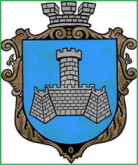 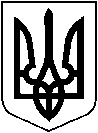 УКРАЇНАХМІЛЬНИЦЬКА МІСЬКА РАДАВІННИЦЬКОЇ ОБЛАСТІВиконавчий комітетР І Ш Е Н Н Явід  18 грудня 2017 р.                                                     №470              м.ХмільникПро проект рішення міської ради «Про підсумки виконання Програмиекономічного і соціального розвитку міста Хмільника у 2017 році та прозатвердження відповідної Програми на2018 рік»	Розглянувши проект рішення міської ради «Про підсумки виконання Програми економічного і соціального розвитку міста Хмільника у 2017 році та про затвердження відповідної  Програми на 2018 рік», керуючись пп. 1 п. «а» ст. 27, ст. 59 Закону України «Про місцеве самоврядування в Україні», постановою Кабінету Міністрів України від 26.04.2003 №621 «Про розроблення прогнозних і програмних документів економічного і соціального розвитку та складання проекту державного бюджету», виконавчий комітет Хмільницької міської радиВ И Р І Ш И В:Схвалити проект рішення міської ради «Про підсумки виконання Програми економічного і соціального розвитку міста Хмільника у 2017 році та про затвердження відповідної Програми на 2018 рік».Міський голова                                                           С.Б.Редчик